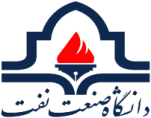 اطلاعيه دانشگاه صنعت نفت  در خصوص مرحله ارزيابي تخصصي آزمون نيمه متمركز دكتري سال 1397با استناد به آئين نامه پذيرش دانشجو در دوره دكتري (Ph.D)، پذيرش در اين آزمون شامل اجراي فرآيند دو مرحله اي خواهد بود كه اجراي اين مراحل مطابق با قانون سنجش و پذيرش دانشجو در دوره هاي تحصيلات تكميلي در دانشگاهها و مراكز آموزش عالي كشور  مصوب مورخ 18/12/94 مجلس محترم شوراي اسلامي و بر اساس شيوه نامه اجرايي ابلاغي از طرف سازمان سنجش آموزش كشور  (شماره 3636/س مورخ 01/02/1397) صورت خواهد گرفت. مرحله اول مربوط به سنجش علمي بوده كه برگزاري آزمون آن از طريق سازمان سنجش آموزش كشور انجام مي گيرد و مرحله دوم آن شامل بررسي سوابق آموزشي، پژوهشي و فنآوري و نيز انجام مصاحبه علمي و سنجش عملي داوطلبان است كه توسط دانشگاههاي پذيرنده دانشجو صورت مي گيرد. در راستاي اجراي مرحله دوم موارد ذيل را به اطلاع داوطلبان مي رساند:حدنصاب  سنجش علميداوطلبان حاضر در جلسه آزمون كه براي آنها كارنامه مرحله اول (سنجش علمي) توسط سازمان سنجش آموزش كشور صادر شده است در صورت داشتن حد نصابهاي لازم مي توانند از تاريخ 07/03/97 الی 10/03/97  نسبت به ارسال فرم هاي درخواست پذيرش ، مشخصات فردي(فرم شماره 1)  و تصویر فیش واریزی به آدرس پست الكترونيكي pgo@put.ac.ir اقدام نمايند. ارسال فرم هاي مزبور به منزله درخواست ثبت نام براي ارزيابي تخصصي محسوب مي گردد. عدم ارسال فرمها و مدارک مورد نیاز در بازه زمانی مزبور به منزله انصراف از شرکت در مرحله مصاحبه تلقی می گردد.  بديهي است داوطلباني مي توانند جهت ارزيابي تخصصي در هر كد رشته محل به دانشگاه درخواست ارائه نمايند كه نمره كل مندرج در كارنامه آزمون نيمه متمركز دكتري سال 1397 آنها در رشته امتحاني مربوطه مساوي يا بالاتر از حدنصاب  اعلامي در سايت سازمان سنجش آموزش كشور باشد.شايان ذكر است حد نصاب لازم براي داوطلبان داراي سهميه ايثارگر 70 درصد و براي داوطلبان داراي سهميه رزمندگان و مربيان حائز شرايط 80 درصد حد نصاب اعلام شده براي داوطلبان آزاد خواهد بود.برنامه زماني ارزيابي تخصصيجدول شماره (1): كد رشته محلهاي مورد پذيرش دانشگاه صنعت نفت و تاريخ هاي مراجعه حائزين شرايط مرحله ارزيابي تخصصيمدارك مورد نياز:تكميل فرم شماره 1 (در شيوه نامه اجرايي)اصل شناسنامه و كارت ملي و تصويري از تمامي صفحات شناسنامه و كارت مليتصوير كارنامه آزمون نيمه متمركز دكتري سال 1397اصل مدرك كارشناسي و كارشناسي ارشد و تائيديه ريزنمرات هر دو مقطعتبصره1- آن دسته از داوطلبان كه فارغ التحصيل دوره كارشناسي ناپيوسته مي باشند علاوه بر اصل مدرك كارشناسي ناپيوسته مي بايست اصل مدرك كارداني را نيز ارائه نمايند.تبصره2- آن دسته از دانشجويان سال آخر كه حداكثر تا تاريخ 31/06/97 در مقاطع كارشناسي ارشد و يا دكتري حرفه اي فارغ التحصيل خواهند شد، مي بايست اصل گواهي تاييد شده توسط دانشگاه محل تحصيل، مربوط به معدل واحدهاي گذرانده تا تاريخ 30/11/96 را همراه داشته و ارائه نمايند.تمامي مدارك آپلود شده در فرم شماره 1كپي فيش بانكي به مبلغ 000/000/1 ريال بابت هزينه آزمون مصاحبه به شماره حساب 1041543627 بانك تجارت شعبه مركزي آبادان (كد 10410)اصل حكم كارگزيني براي داوطلبان حائز شرايط سهميه مربيان رسمي قطعي و يا رسمي آزمايشي وزارت علوم، تحقيقات و فناوريدفترچه صحافي شده شامل فرم مشخصات فردي و كليه مستندات مربوط به سوابق علمي، آموزشي، پژوهشي، فنآوري و تحقيقاتيشرايط عمومي و اختصاصي داوطلباناحراز تمامي شرايط اعلامي در دفترچه شماره (1) و (2) آزمون نيمه متمركز دكتري سال 1397شرايط اختصاصي دانشگاه:بدينوسيله به اطلاع داوطلبان محترم دوره هاي دكتراي تخصصي مي رساند، پذيرش دانشجو در دانشگاه صنعت نفت بر اساس آزمون متمركز مرحله اول سازمان سنجش آموزش كشور(50%)، سوابق آموزشي، پژوهشي و فنآوري(20%) و مصاحبه علمي و سنجش عملي (30%) در رشته هاي مهندسي نفت(كد 2352) و مهندسي شيمي(كد 2360) به صورت ورودي از نوع روزانه صورت مي پذيرد.زمان انجام مصاحبه تخصصی:كليه داوطلباني كه در بازه زماني  7/03/97 الی 10/03/97 نسبت به ارسال فرم هاي درخواست پذيرش، مشخصات فردي(فرم شماره 1) و تصویر فیش واریزی به آدرس پست الكترونيكي pgo@put.ac.ir اقدام نموده اند لازم است جهت انجام مصاحبه تخصصي در تاريخ های دوشنبه و سه شنبه  28 و 29 خرداد ماه 97 مطابق جدول زمانبندی که متعاقباً از طریق سایت دانشگاه اطلاع رسانی خواهد شد، جهت انجام مصاحبه به دانشكده مربوطه مراجعه نمايند.محل برگزاري  مصاحبه :محل برگزاري  مصاحبه به شرح ذيل اعلام مي گردد: اهواز- ابتداي جاده آبادان- دانشكده نفت اهواز- گروه مهندسي نفت (تلفن تماس: 06135551019) و گروه مهندسي شيمي (تلفن تماس: 06135550868)باسمه تعالي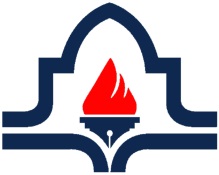 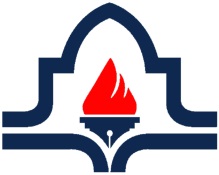 فرم شماره 1فرم اطلاعات داوطلبان متقاضي پذيرش دوره دكتري سال 1397(توسط داوطلب به صورت تایپ شده تكميل شود )فرم شماره 1مرحله دوم آزمون نيمه متمركز دوره دكتري (Ph.D.) سال 1397 (توسط داوطلب تكميل شود )الف)مشخصات فردي:توجه :كليه موارد ذكر شده در بندهاي(( ب)) و(( ج)) مندرج در اين فرم صرفا با ارائه اصل مدرك معتبر قابل ارزيابي است. بديهي است  كه داوطلب بايد در صورت ضرورت اصل مدرك را نيز ارائه كند.ب )سوابق پژوهشي  :1-مقالات چاپ شده در مجلات علمي معتبر داخلي و خارجي ويا كنفرانس ها و سمينارها و همايش هاي داخلي و خارجي  2- اختراع ثبت شده مورد تاييد سازمان پژوهش هاي علمي و صنعتي ايران 3- جشنواره هاي علمي معتبر4-كتب (ترجمه يا تاليف ) 5-امتياز پايان نامه        5-1 دوره كارشناسي 5-2 دوره كارشناسي ارشدج )سوابق آموزشي : 	-برگزيدگان جشنواره، مسابقات بين المللي و المپيادهاي معتبر :مدرك زباننام و نام خانوادگي:	تاريخ:	امضاء:باسمه تعاليفرم تقاضاي ثبت نام براي مرحله ارزيابي تخصصي آزمون نيمه متمركز دكتريسال  1397 دانشگاه صنعت نفت( فرم درخواست پذيرش)با سلام      احتراماً: اينجانب                         فرزند                داراي شماره ملي                 كه با كسب حداقل حد نصاب علمي اعلام شده توسط دانشگاه صنعت نفت، شرايط لازم براي شركت در مرحله ارزيابي تخصصي (مرحله دوم) آزمون نيمه متمركز دكتري سال  1397 دانشگاه صنعت نفت را دارا مي باشم، تقاضا دارم نسبت به ثبت نام اينجانب همكاري لازم مبذول نماييد. در ضمن اعلام مي دارم كه به كليه شرايط و ضوابط تحصيل در آن دانشگاه واقف مي باشم.                                                                                                                  نام و نام خانوادگي:                                                                                                                                       تاريخ و امضالطفا به سوالا ت ذيل بطور مختصر و روشن پاسخ دهيد1- نام نرم افزارهاي تخصصي كامپيوتري (MATLAB، ICDL و ... )كه به آن تسلط داريد را ذكر نماييد .2- هزينه زندگي شما در دوره تحصيل چگونه تامين خواهد شد؟3- آيا بورس تحصيلي دريافت كرده ايد؟ از نظر سازمان مربوطه ضوابط كار در طي تحصيل شما  چگونه است؟4- درصورت نياز، ميزان همكاري شما در دانشكده در زمينه هايي مانند حل تمرين دروس، تهيه دستوركار آزمايشگاههاي آموزشي، همكاري اجرايي درآزمايشگاههاي آموزشي يا پژوهشي و .....به چه ميزان خواهد بود ؟ 5- چه ويژگيهايي (علمي/عمومي/ اخلاقي)در خود مي بينيد كه در اين پرسشنامه سوال نشده است و فكر ميكنيد در انتخاب شما تاثير داشته باشد؟6- حداقل سه مورد از موضوعات مورد علاقه خود براي ادامه تحصيل در مقطع دكتري را به ترتيب اولويت بنويسيد . 7- با چاپ چند مقاله علمي در طول دوره دكتري كار خودرا مطلوب ارزيابي  مي كنيد ؟مقاله كنفرانس بين المللي                           مقاله مجله ISI يا علمي، پژوهشي                                        *پذيرش دانشجويان دكتري بصورت تمام وقت امكان پذير خواهد بود و تعهد حضور تمام وقت الزامي است .نام و نام خانوادگي:                                                     تاريخ  :                                   امضا:دانشگاه صنعت نفت و وزارت نفت، هيچگونه تعهدي جهت استخدام فارغ‌التحصيلان ورودی سال 1397 ندارند.كد رشته محلكد رشته امتحانينام رشته امتحانيكد گرايشنام گرايشنام دورهظرفيتتاریخ آزمون مصاحبهمحل تحصيل41682352مهندسي نفت--روزانه528و29 خرداداهواز43302360مهندسي شيمي--روزانه328و29 خرداداهوازنام و نام ناخوادگي :وضعيت نظام وظيفه :شماره پرونده:شماره داوطلب :سال تولد :وضعيت تاهل :تلفن تماس :وضعيت اشتغال :آدرس :آدرس الكترونيكي:عنوان مقالهعنوان مجله وسال انتشارنام نويسندگان (نويسندهمسوول مقاله را با علامت *مشخص فرماييد)عناوين مقالات علمي- پژوهشي (داخلي ،خارجي)چاپ شدهعناوين مقالات علمي- پژوهشي (داخلي ،خارجي)چاپ شدهعناوين مقالات علمي- پژوهشي (داخلي ،خارجي)پذيرفته شدهعناوين مقالات علمي- پژوهشي (داخلي ،خارجي)پذيرفته شدهعناوين مقالات علمي - ترويجيچاپ شدهعناوين مقالات علمي - ترويجيپذيرفته شدهعناوين مقالات ارائه شده در كنفرانسهاي (داخلي ،خارجي)چاپ شدهعناوين مقالات ارائه شده در كنفرانسهاي (داخلي ،خارجي)چاپ شدهعناوين مقالات ارائه شده در كنفرانسهاي (داخلي ،خارجي)پذيرفته شدهعناوين مقالات ارائه شده در كنفرانسهاي (داخلي ،خارجي)پذيرفته شدهرديفنام اختراعمحل ثبتتاريخ ثبت1234رديفعنوان جشنوارهنهاد برگزار كنندهتاريخ برگزاري1234567عنوان كتابسال انتشارتعداد صفحاتنام نويسندگان به ترتيب ذكر شده روي جلدكتبتاليفكتبتاليفكتبترجمهكتبترجمهعنوان پروژه يا  پايان نامهنام استادراهنماامتيازامتيازامتيازامتيازامتيازامتيازامتيازنمرهعنوان پروژه يا  پايان نامهنام استادراهنماقابل قبولقابل قبولخوبخوببسيار خوبعاليعالينمرهعنوان پايان نامهنام استادراهنماامتيازامتيازامتيازامتيازامتيازامتيازامتيازنمرهعنوان پايان نامهنام استادراهنماقابل قبولخوبخوبخوببسيار خوبعاليعالينمرهمقطع تحصيليرشته – گرايشنام دانشگاهمعدل كلسال شروعسال خاتمهكارشناسيكارشناسي ارشدرديفنام مسابقه /المپياد/ جشنوارهرتبهسال برگزيده شدن12345نام آزموننمره اخذ شدهسال آزمونتوضيحاترديفموضوع  تخصصياستاد12345